Тематический день на тему:  «Зимние виды спорта» (вторая младшая группа №3)Воспитатель: Можаева С.Г. Цель: формирование начального представления о здоровом образе жизни.ЗадачиРазвивающие:-развитие мышления, речевого слуха, зрительного внимания;-развитие у детей интереса к зимним видам спорта.Воспитательные-воспитание интереса и желание заниматься спортом;-воспитание умение слушать друг друга.Образовательные-совершенствование грамматического строя речи;-пополнение и активизация словаря на основе углубления знаний о зимних видах спорта.В группу приходят гости (дети группы №10) – Дорогие ребята! Сегодня к нам пришли гости. Поздоровайтесь с ними. Они пришли к нам, потому что ищут среди вас быстрых и смелых детей, любящих физкультуру и спорт. Как вы думаете, среди нас есть такие? Для того, чтобы убедить наших гостей в том, что мы  им подходим, нужно выполнить их задания. Готовы ли вы? Тогда для начала давайте разомнемся.Самомассаж лица.Входит  печальный медведь – игрушка.Воспитатель:- Здравствуй, Мишенька, почему ты такой грустный?Медведь: Я немножко толстоват                 И немножко косолап                 Но поверьте мне друзья,                 В этом виноват не я!Дети:        А скажи – ка, Мишка, нам,                  Чем ты занят по утрам?Медведь: Я, ребята, долго сплю,                 До обеда я храплю!Воспитатель:        Расскажи нам по порядку                  Часто ль делаешь зарядку?                  Спортом занимаешься?                  Водою обливаешься?Медведь:  Нет! Зарядку, ребята, я не делал никогда!                  Закаляться? Страшновато!                  Жуть! Холодная вода!                  Может средство есть какое,                  Чтобы сильным, ловким стать,                  От других не отставать?Воспитатель:       Есть такое средство! Есть!                  Надо меду меньше есть!                  Утром долго не валяться,                  Физкультурой занимайся;                  Бегать, прыгать и скакать,                  Душ холодный принимать!Воспитатель: Рядом ты с детьми вставай,                        Все за нами повторяй!Физминутка.Есть у мишки голова,Глазки есть и черный нос,Лапы есть и уха два…Есть ли у Мишутки хвост?Хвост, конечно, есть у мишки,Прячет он его в штанишки!Воспитатель: Ну, как, Миша, понравилась тебе наша зарядка?Медведь: Да, я теперь в берлоге всегда ее буду делать.

Воспитатель:-Ребята, мы ежедневно слышим знакомые слова «физкультура», «спорт». — Физкультурой может заниматься и маленький и старенький, и большой. Спортом же занимаются самые сильные, крепкие и здоровые. Но каждый физкультурник мечтает стать спортсменом.Воспитатель:- Какими должны быть спортсмены? (Сильными, смелыми, закаленными, трудолюбивыми, здоровыми, веселыми…) (Словарная работа по подбору прилагательных).— Как вы, ребята, думаете, что нужно делать, чтобы стать спортсменом? (Надо каждое утро делать зарядку, выполнять упражнения на открытом воздухе или при открытой форточке.)— Какими бывают дети, которые не любят делать зарядку, не любят физкультуру? (Они слабые, часто болеют.)— А знаете ли вы, как называются самые главные соревнования у спортсменов? (Олимпийские игры.) Каждый спортсмен мечтает выступить и победить в них.Презентация : «Зимние виды спорта».- Какие  зимние виды спорта вы запомнили? - Как называют спортсмена, занимающегося катанием на лыжах? (Лыжник.) Что может сделать лыжник? (Скользит по лыжне, спускается с горки, поднимается на горку…).Как называют спортсмена, катающегося на коньках?( конькобежец) Или? Другие варианты есть? (Ответы детей).Дидактическая игра «Весёлый стадион»Воспитатель: Ребята, я предлагаю вам немножко отдохнуть и поиграть в игру «Веселый стадион». Поиграем?Поиграй-ка, поиграй-ка, 
Наш весёлый стадион! 
С физкультурой всех ребят 
Навсегда подружит он.
Раз, два, три – фигура (лыжника, конькобежца, хоккеиста и т.д.) замри! 
Воспитатель: Молодцы, ребята! Вы справились со всеми заданиями наших гостей. Трудно было? Давайте послушаем, что нам скажут наши гости.Гости: Дорогие ребята!Сегодня мы убедились в том, что вы очень любите спорт и много о нем знаете. За ваше старание, интерес и желание заниматься спортом, мы вручаем вам  флаг Олимпийских игр. Надеемся, что с такими умными, ловкими, смелыми детьми наш детский сад  не раз победит в спортивных соревнованиях. Зарядка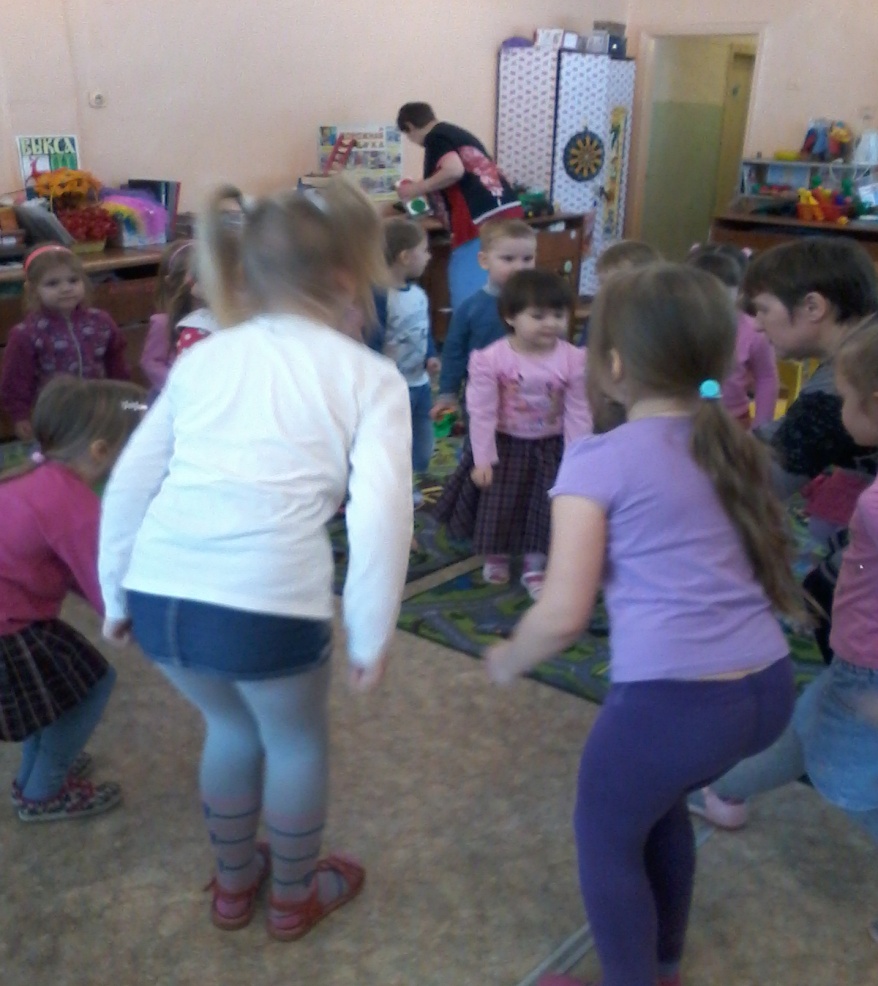 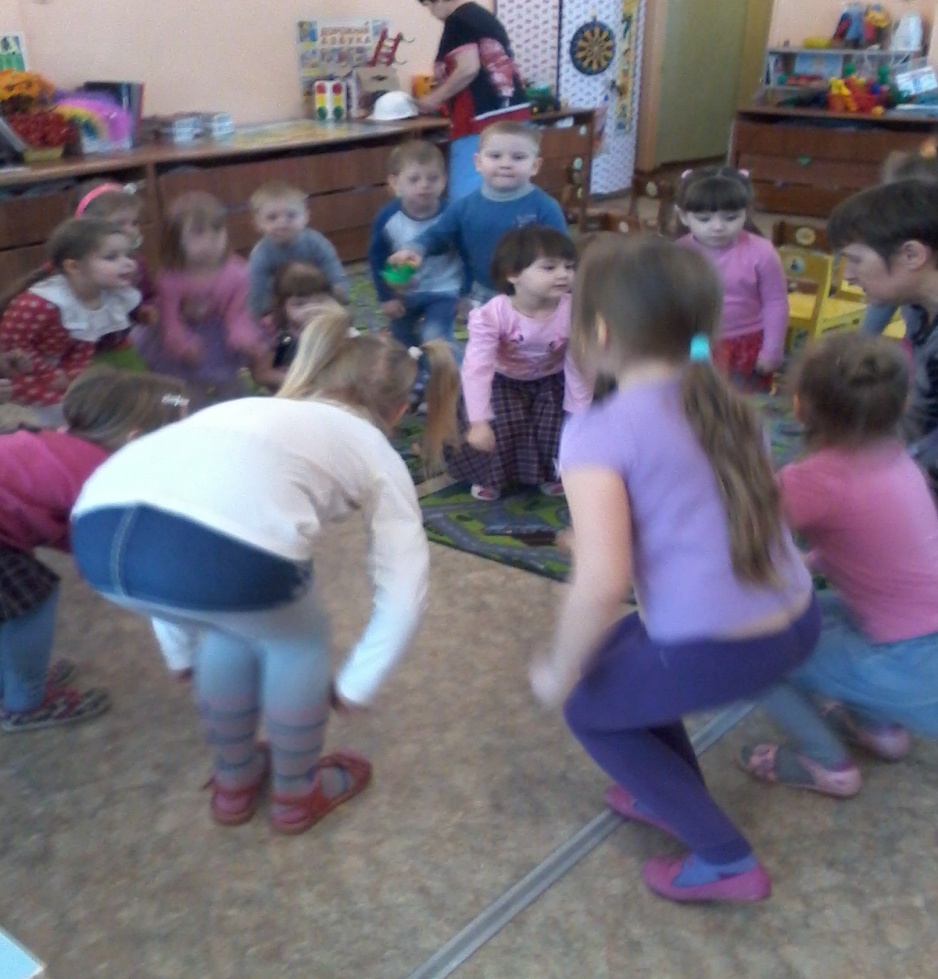 Презентация «Зимние виды спорта»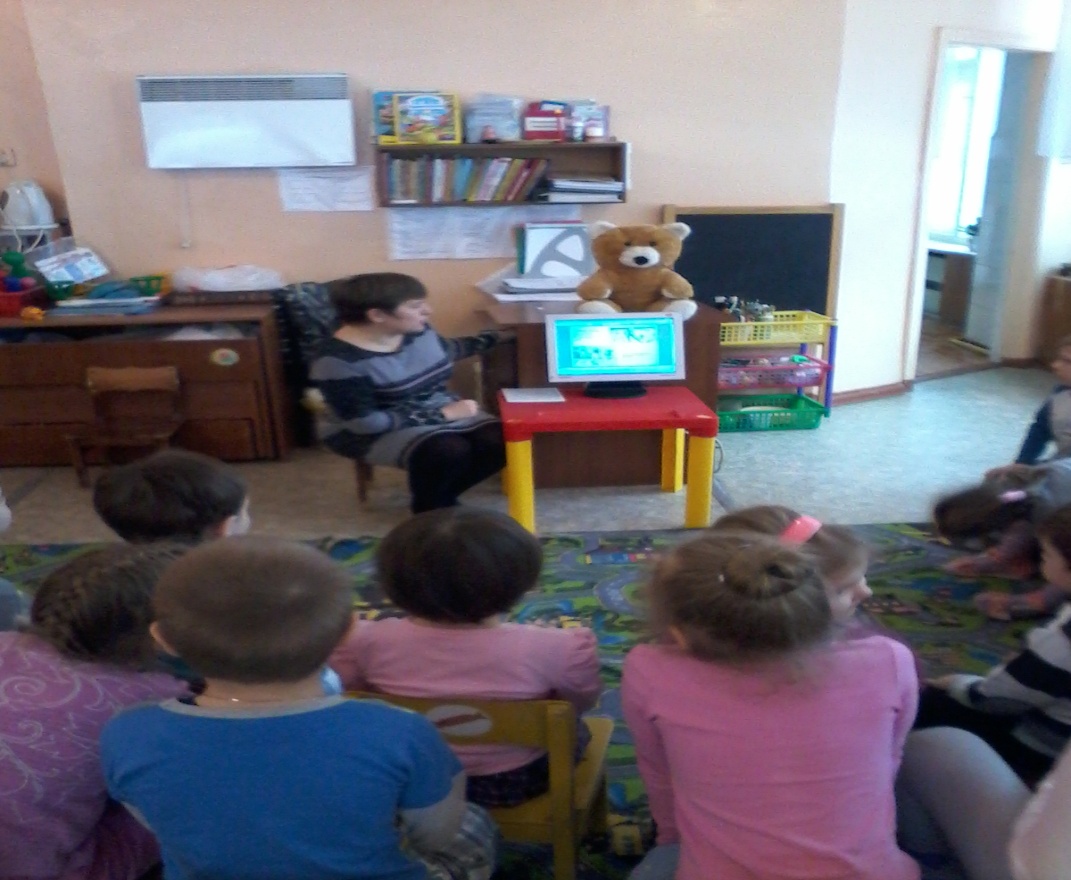 Игра «Веселый стадион»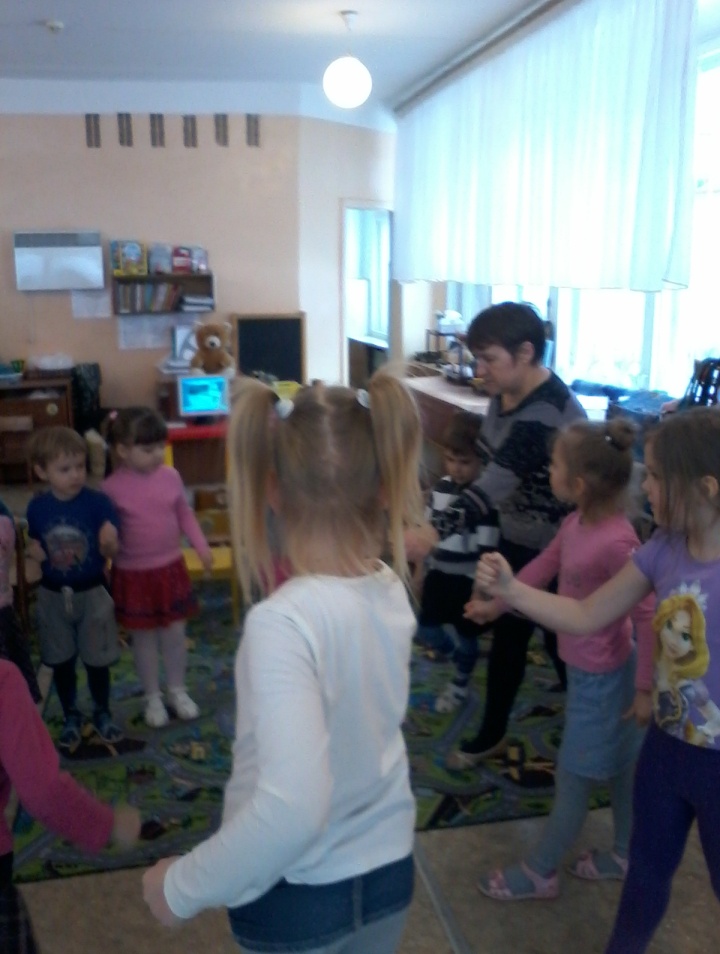 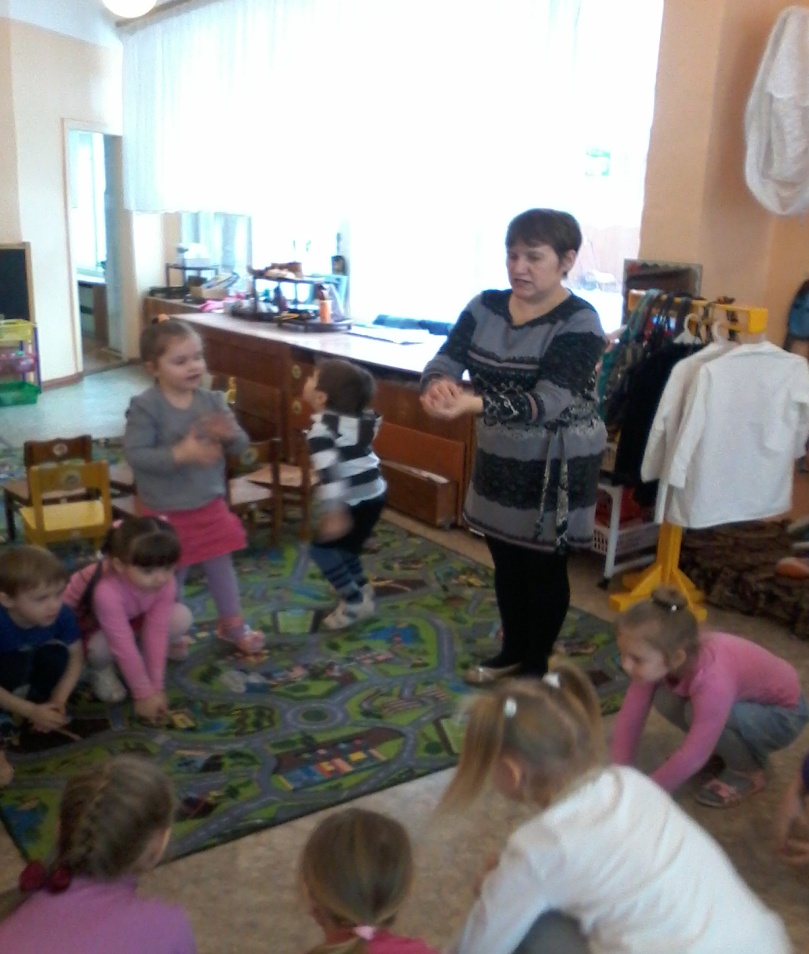 Вручение флага олимпийских игр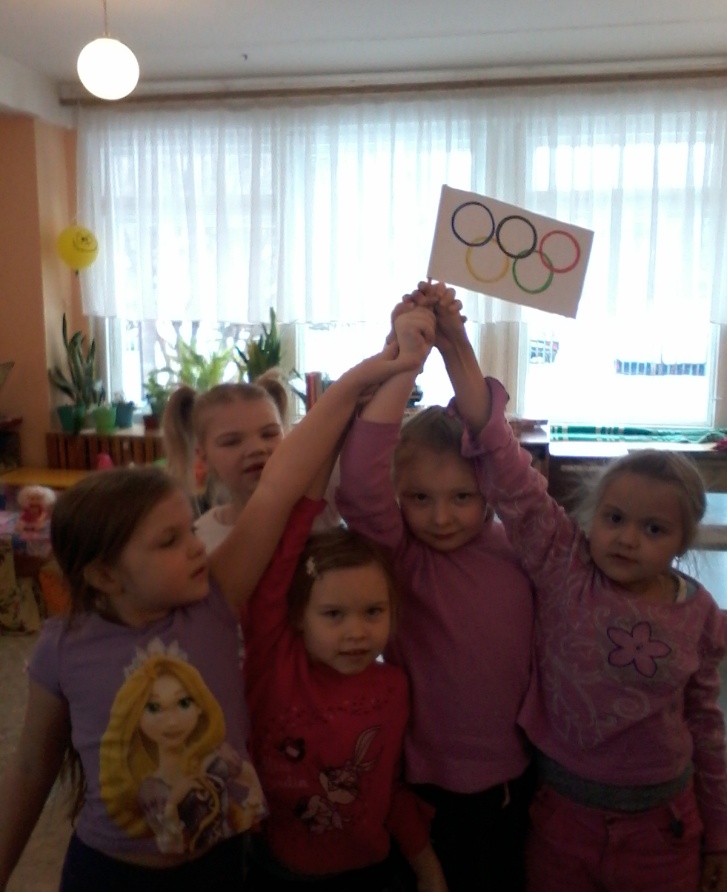 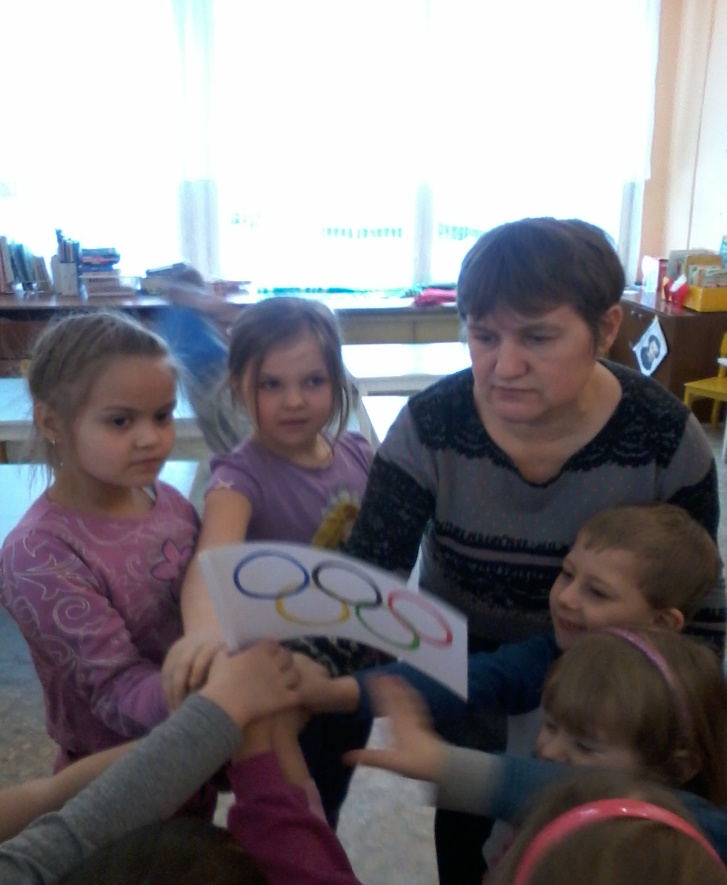 На прогулке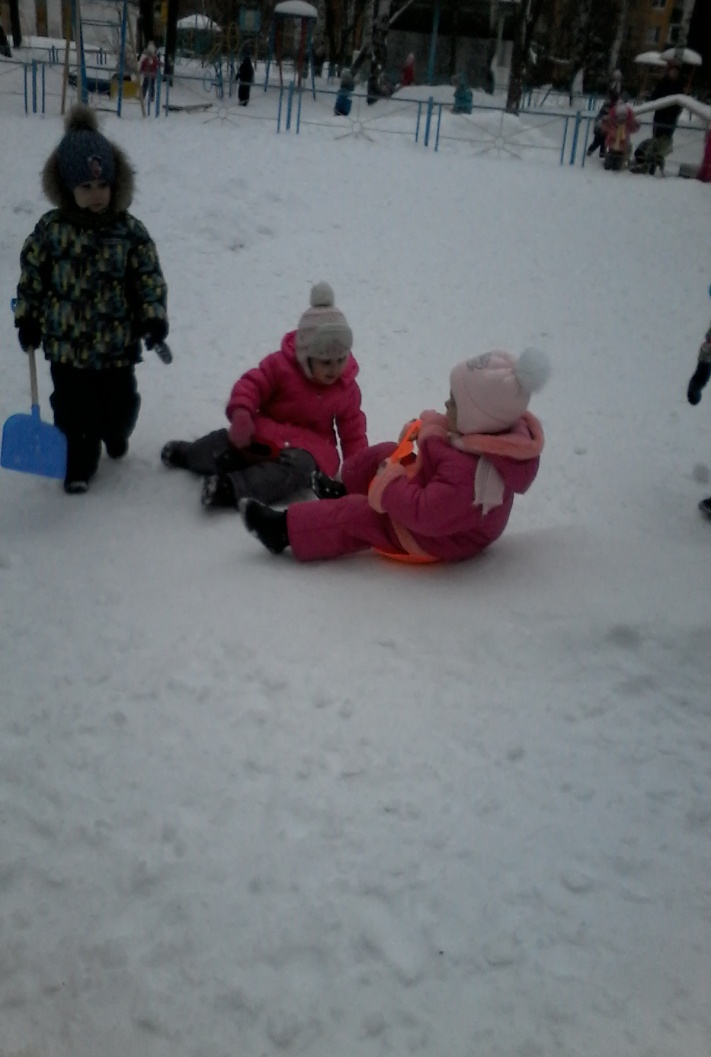 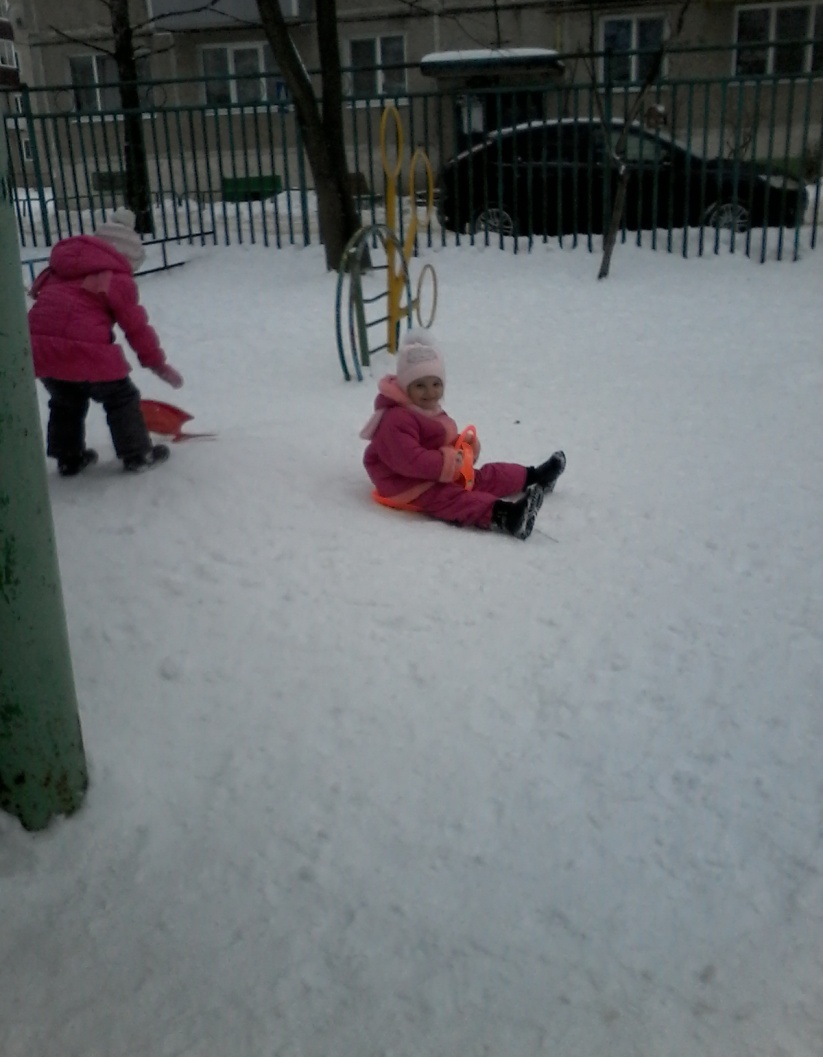 